SCHOLARSHIP APPLICATION FORMDate of Submission:	____/____/___Applicant Signature:	---------------------------------------------------------------------------------------Jen GirlingResearch Degrees Administration Officer of Health ResearchCasuarina NT 0811Ph:	08 8946 8420Email:	jen.girling@menzies.edu.au 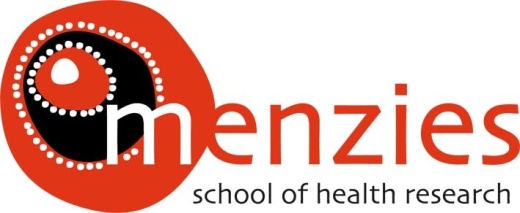 ABN : 70 413 542 847Education and TrainingCASUARINA  NT  0811Ph:   08 8946 8420Email: jen.girling@menzies.edu.auwww.menzies.edu.auPERSONAL DETAILSPERSONAL DETAILSFamily Name: First Name: Phone: : Email: Street Name & Number: City: State:Postcode: Date of Birth:  Male / Female:PRIMARY SCHOLARSHIP INFORMATIONAre you currently receiving a scholarship?                     Yes                NoIf yes, what is the name, duration and termination date of the scholarship?Are you currently receiving a scholarship?                     Yes                NoIf yes, what is the name, duration and termination date of the scholarship?Have you applied for other scholarships this year?       Yes                NoIf yes, what is the name of the scholarship and the institution?Have you applied for other scholarships this year?       Yes                NoIf yes, what is the name of the scholarship and the institution?ENROLMENT INFORMATIONENROLMENT INFORMATIONENROLMENT INFORMATIONAre you currently enrolled in a PhD/Masters by Research programme through Charles Darwin University?              Yes              No              Full time      Part time              Yes              No              Full time      Part time              Yes              No              Full time      Part timeIf yes, please state your commencement date, current year of candidature and expected completion dateCommencement date:If yes, please state your commencement date, current year of candidature and expected completion dateYear of candidature:If yes, please state your commencement date, current year of candidature and expected completion dateExpected completion date:If no, please provide details on the enrolment application. (I.e. what stage is the application at, in what semester you hope to commence.)RESEARCH PROJECT (If more room is required for this section, please attach a separate sheet, sign and return with this application)RESEARCH PROJECT (If more room is required for this section, please attach a separate sheet, sign and return with this application)Does your research topic align with Menzies research area of expertise              Yes                                     No(Ineligible)If YES, please provide the following information:If YES, please provide the following information:Project Title:Project Title:Name of (potential) principal supervisor :Summary of Research project:Summary of Research project:EMPLOYMENT EMPLOYMENT EMPLOYMENT EMPLOYMENT EMPLOYMENT Employment StatusFull timePart time Not EmployedOtherOtherCurrent OccupationRESEARCH EXPERIENCERESEARCH OUTPUTS (PUBLICATIONS, REPORTS, BOOK CHAPTERS ETC.)REFEREES. (NOTE TO CURRENT STUDENTS: PLEASE INCLUDE ONE MEMBER OF YOUR SUPERVISORY PANEL)REFEREES. (NOTE TO CURRENT STUDENTS: PLEASE INCLUDE ONE MEMBER OF YOUR SUPERVISORY PANEL)1. Name: 2. Name: Address: Phone: Email: Address: Phone: Email: Address: Phone: Email: Address: Phone: Email: EMAIL OR MAIL YOUR SCHOLARSHIP APPLICATION FORM TO:OFFICE USE ONLYGrade Point AverageHonours EquivalenceScholarship RecommendationRecommended / Not RecommendedComments:----------------------------------------ChairHigher Degree Research PanelDate______/______/______